Year 6 Laws Knowledge organiser 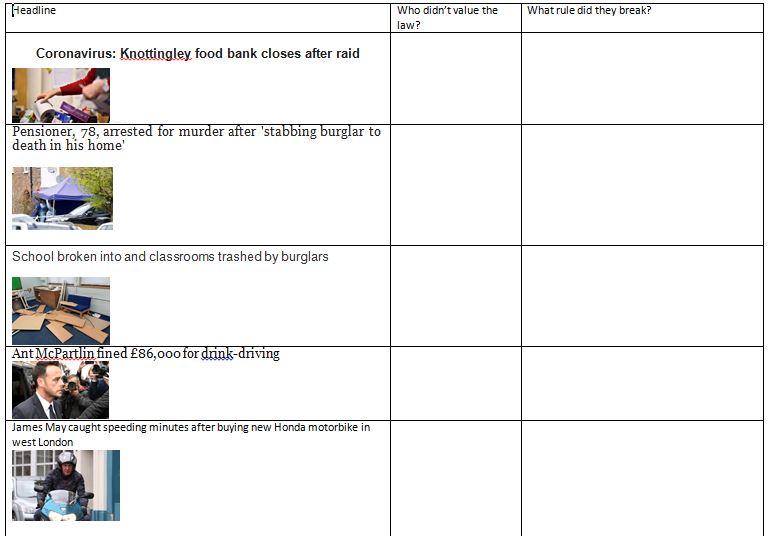 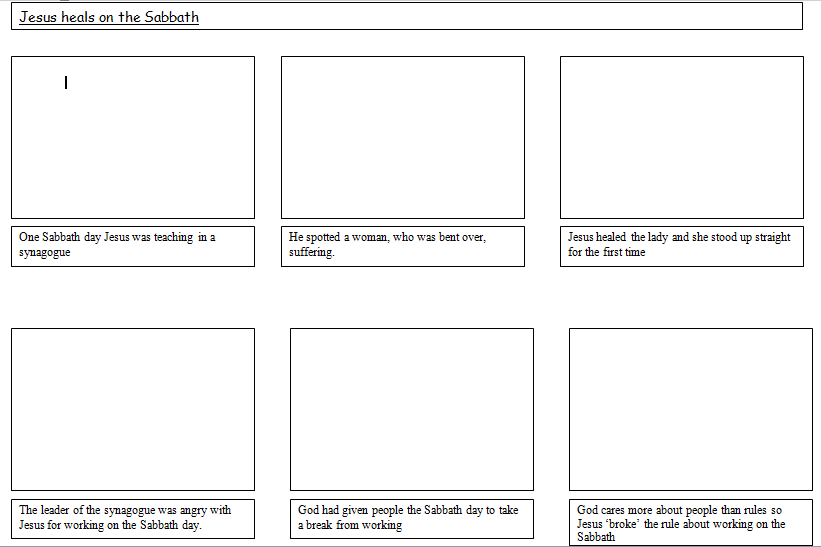 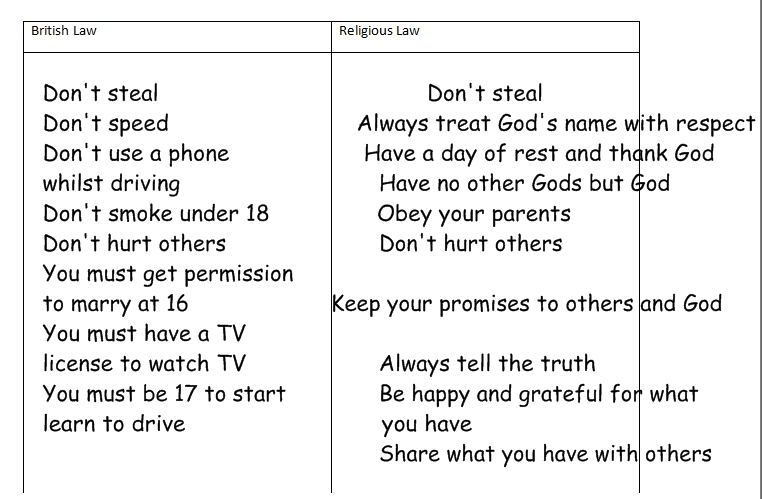 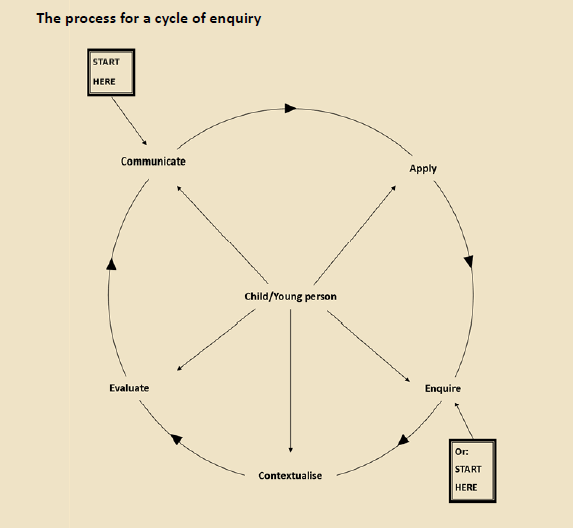 